                BOARD OF EDUCATION MEMBERS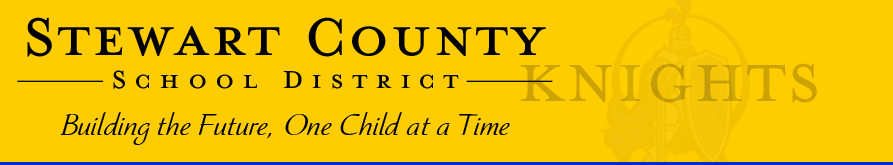 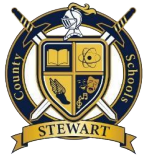 Mr. Darius Brown-Board ChairMr. Austin Taylor-Board Vice MemberMs. Thereatha Redding-Board MemberMs. Kesha Nelson-Board MemberMs. Maslyan Tarver-Board Member                                                                                                                                                                                                              Superintendent  							                                                                                                                                                                                                    Dr. Michael H. Robinson      News Advisory                                                                                                                      		   15582 GA Highway 27, Lumpkin, GA 31815   PH: 229-838-4374 FOR IMMEDIATE RELEASE:                                                                                                                                April 5, 2024Stewart County Board of Education Meeting Schedule Adjustment - April 2024LUMPKIN, GA – Coming off Spring Break, the Stewart County Board of Education will be combining its Work Session and Regular Board Meetings for the month of April 2024. Therefore, the scheduled Work Session for Tuesday, April 9, 2024, will be canceled.The Combined Work Session and Regular Board Meeting will be held on:Date: Tuesday, April 16, 2024 Time: 6:00 PMLocation: Elementary School GymWe apologize for any inconvenience this adjustment may cause. The agenda for the combined meeting will be available on the district website www.stewart.k12.ga.us one week before the meeting date.We encourage all community members to attend and participate in this important event.